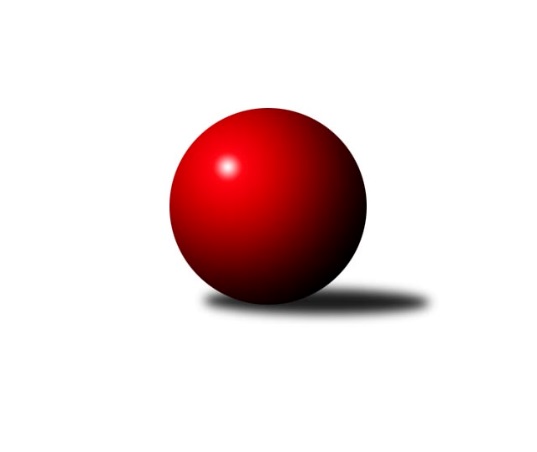 Č.17Ročník 2016/2017	3.5.2024 3. KLM C 2016/2017Statistika 17. kolaTabulka družstev:		družstvo	záp	výh	rem	proh	skore	sety	průměr	body	plné	dorážka	chyby	1.	TJ Jiskra Rýmařov ˝A˝	17	10	3	4	81.5 : 54.5 	(217.5 : 190.5)	3204	23	2149	1055	27.6	2.	KK Šumperk˝A˝	17	11	0	6	79.5 : 56.5 	(220.0 : 188.0)	3180	22	2156	1024	27.8	3.	TJ Sokol Bohumín ˝A˝	17	10	1	6	80.0 : 56.0 	(212.0 : 196.0)	3117	21	2113	1004	34.5	4.	TJ  Prostějov ˝A˝	17	10	1	6	79.0 : 57.0 	(221.0 : 187.0)	3175	21	2149	1026	27.3	5.	SKK  Náchod	17	10	0	7	72.0 : 64.0 	(203.0 : 205.0)	3148	20	2140	1008	31.2	6.	TJ Tatran Litovel ˝A˝	17	7	2	8	66.5 : 69.5 	(201.0 : 207.0)	3195	16	2155	1039	29.6	7.	HKK Olomouc ˝B˝	17	8	0	9	65.5 : 70.5 	(201.5 : 206.5)	3150	16	2135	1015	29.1	8.	TJ Zbrojovka Vsetín ˝A˝	17	7	1	9	69.0 : 67.0 	(203.0 : 205.0)	3173	15	2138	1035	31.9	9.	KK Zábřeh ˝B˝	17	6	2	9	60.0 : 76.0 	(208.5 : 199.5)	3145	14	2126	1019	31.5	10.	TJ Start Rychnov n. Kn.	17	6	1	10	54.0 : 82.0 	(191.0 : 217.0)	3154	13	2145	1009	39.3	11.	Sokol Přemyslovice˝A˝	17	6	0	11	57.5 : 78.5 	(194.5 : 213.5)	3182	12	2163	1018	35.7	12.	TJ  Odry ˝A˝	17	4	3	10	51.5 : 84.5 	(175.0 : 233.0)	3126	11	2104	1022	32.9Tabulka doma:		družstvo	záp	výh	rem	proh	skore	sety	průměr	body	maximum	minimum	1.	TJ Sokol Bohumín ˝A˝	9	8	1	0	55.0 : 17.0 	(128.5 : 87.5)	3092	17	3198	3021	2.	TJ Jiskra Rýmařov ˝A˝	9	7	2	0	51.0 : 21.0 	(128.5 : 87.5)	3238	16	3352	3153	3.	SKK  Náchod	9	7	0	2	46.0 : 26.0 	(117.5 : 98.5)	3269	14	3403	3155	4.	TJ  Prostějov ˝A˝	8	6	1	1	42.0 : 22.0 	(111.5 : 80.5)	3275	13	3330	3179	5.	TJ Zbrojovka Vsetín ˝A˝	9	6	1	2	46.0 : 26.0 	(118.5 : 97.5)	3224	13	3339	3111	6.	KK Šumperk˝A˝	8	6	0	2	42.0 : 22.0 	(111.5 : 80.5)	3173	12	3248	3081	7.	HKK Olomouc ˝B˝	8	5	0	3	37.5 : 26.5 	(103.0 : 89.0)	3274	10	3447	3144	8.	TJ Start Rychnov n. Kn.	8	5	0	3	34.0 : 30.0 	(102.5 : 89.5)	3282	10	3341	3155	9.	TJ Tatran Litovel ˝A˝	8	4	1	3	36.0 : 28.0 	(110.0 : 82.0)	3082	9	3165	2973	10.	TJ  Odry ˝A˝	8	4	0	4	29.5 : 34.5 	(84.5 : 107.5)	3193	8	3258	3101	11.	KK Zábřeh ˝B˝	9	3	1	5	34.0 : 38.0 	(115.5 : 100.5)	3177	7	3281	3082	12.	Sokol Přemyslovice˝A˝	9	3	0	6	29.0 : 43.0 	(107.5 : 108.5)	3109	6	3169	3036Tabulka venku:		družstvo	záp	výh	rem	proh	skore	sety	průměr	body	maximum	minimum	1.	KK Šumperk˝A˝	9	5	0	4	37.5 : 34.5 	(108.5 : 107.5)	3181	10	3308	2926	2.	TJ  Prostějov ˝A˝	9	4	0	5	37.0 : 35.0 	(109.5 : 106.5)	3164	8	3359	3068	3.	TJ Jiskra Rýmařov ˝A˝	8	3	1	4	30.5 : 33.5 	(89.0 : 103.0)	3199	7	3234	3054	4.	KK Zábřeh ˝B˝	8	3	1	4	26.0 : 38.0 	(93.0 : 99.0)	3141	7	3238	3045	5.	TJ Tatran Litovel ˝A˝	9	3	1	5	30.5 : 41.5 	(91.0 : 125.0)	3202	7	3370	3089	6.	Sokol Přemyslovice˝A˝	8	3	0	5	28.5 : 35.5 	(87.0 : 105.0)	3191	6	3303	2999	7.	SKK  Náchod	8	3	0	5	26.0 : 38.0 	(85.5 : 106.5)	3130	6	3283	3010	8.	HKK Olomouc ˝B˝	9	3	0	6	28.0 : 44.0 	(98.5 : 117.5)	3137	6	3254	3026	9.	TJ Sokol Bohumín ˝A˝	8	2	0	6	25.0 : 39.0 	(83.5 : 108.5)	3121	4	3294	3025	10.	TJ  Odry ˝A˝	9	0	3	6	22.0 : 50.0 	(90.5 : 125.5)	3118	3	3247	2958	11.	TJ Start Rychnov n. Kn.	9	1	1	7	20.0 : 52.0 	(88.5 : 127.5)	3140	3	3267	2928	12.	TJ Zbrojovka Vsetín ˝A˝	8	1	0	7	23.0 : 41.0 	(84.5 : 107.5)	3166	2	3378	2891Tabulka podzimní části:		družstvo	záp	výh	rem	proh	skore	sety	průměr	body	doma	venku	1.	TJ  Prostějov ˝A˝	11	8	1	2	56.0 : 32.0 	(145.0 : 119.0)	3177	17 	5 	1 	0 	3 	0 	2	2.	KK Šumperk˝A˝	11	8	0	3	56.5 : 31.5 	(142.5 : 121.5)	3194	16 	4 	0 	1 	4 	0 	2	3.	TJ Jiskra Rýmařov ˝A˝	11	6	2	3	51.5 : 36.5 	(142.5 : 121.5)	3226	14 	4 	2 	0 	2 	0 	3	4.	TJ Sokol Bohumín ˝A˝	11	7	0	4	51.0 : 37.0 	(133.0 : 131.0)	3103	14 	5 	0 	0 	2 	0 	4	5.	TJ Zbrojovka Vsetín ˝A˝	11	6	0	5	50.0 : 38.0 	(137.5 : 126.5)	3243	12 	5 	0 	1 	1 	0 	4	6.	HKK Olomouc ˝B˝	11	6	0	5	46.5 : 41.5 	(138.0 : 126.0)	3169	12 	4 	0 	2 	2 	0 	3	7.	TJ Tatran Litovel ˝A˝	11	4	2	5	45.5 : 42.5 	(134.5 : 129.5)	3204	10 	2 	1 	3 	2 	1 	2	8.	SKK  Náchod	11	5	0	6	41.0 : 47.0 	(125.0 : 139.0)	3110	10 	4 	0 	2 	1 	0 	4	9.	KK Zábřeh ˝B˝	11	4	0	7	35.0 : 53.0 	(128.5 : 135.5)	3138	8 	1 	0 	4 	3 	0 	3	10.	TJ Start Rychnov n. Kn.	11	4	0	7	35.0 : 53.0 	(122.5 : 141.5)	3174	8 	3 	0 	2 	1 	0 	5	11.	TJ  Odry ˝A˝	11	2	3	6	29.5 : 58.5 	(114.5 : 149.5)	3127	7 	2 	0 	3 	0 	3 	3	12.	Sokol Přemyslovice˝A˝	11	2	0	9	30.5 : 57.5 	(120.5 : 143.5)	3183	4 	0 	0 	5 	2 	0 	4Tabulka jarní části:		družstvo	záp	výh	rem	proh	skore	sety	průměr	body	doma	venku	1.	SKK  Náchod	6	5	0	1	31.0 : 17.0 	(78.0 : 66.0)	3237	10 	3 	0 	0 	2 	0 	1 	2.	TJ Jiskra Rýmařov ˝A˝	6	4	1	1	30.0 : 18.0 	(75.0 : 69.0)	3164	9 	3 	0 	0 	1 	1 	1 	3.	Sokol Přemyslovice˝A˝	6	4	0	2	27.0 : 21.0 	(74.0 : 70.0)	3155	8 	3 	0 	1 	1 	0 	1 	4.	TJ Sokol Bohumín ˝A˝	6	3	1	2	29.0 : 19.0 	(79.0 : 65.0)	3119	7 	3 	1 	0 	0 	0 	2 	5.	KK Zábřeh ˝B˝	6	2	2	2	25.0 : 23.0 	(80.0 : 64.0)	3174	6 	2 	1 	1 	0 	1 	1 	6.	KK Šumperk˝A˝	6	3	0	3	23.0 : 25.0 	(77.5 : 66.5)	3161	6 	2 	0 	1 	1 	0 	2 	7.	TJ Tatran Litovel ˝A˝	6	3	0	3	21.0 : 27.0 	(66.5 : 77.5)	3170	6 	2 	0 	0 	1 	0 	3 	8.	TJ Start Rychnov n. Kn.	6	2	1	3	19.0 : 29.0 	(68.5 : 75.5)	3151	5 	2 	0 	1 	0 	1 	2 	9.	TJ  Prostějov ˝A˝	6	2	0	4	23.0 : 25.0 	(76.0 : 68.0)	3194	4 	1 	0 	1 	1 	0 	3 	10.	TJ  Odry ˝A˝	6	2	0	4	22.0 : 26.0 	(60.5 : 83.5)	3106	4 	2 	0 	1 	0 	0 	3 	11.	HKK Olomouc ˝B˝	6	2	0	4	19.0 : 29.0 	(63.5 : 80.5)	3148	4 	1 	0 	1 	1 	0 	3 	12.	TJ Zbrojovka Vsetín ˝A˝	6	1	1	4	19.0 : 29.0 	(65.5 : 78.5)	3077	3 	1 	1 	1 	0 	0 	3 Zisk bodů pro družstvo:		jméno hráče	družstvo	body	zápasy	v %	dílčí body	sety	v %	1.	Vlastimil Bělíček 	TJ Zbrojovka Vsetín ˝A˝ 	13	/	13	(100%)	43	/	52	(83%)	2.	Josef Touš 	KK Šumperk˝A˝ 	13	/	16	(81%)	40.5	/	64	(63%)	3.	Jiří Zezulka st. 	TJ Jiskra Rýmařov ˝A˝ 	13	/	16	(81%)	40.5	/	64	(63%)	4.	Milan Dědáček 	TJ Jiskra Rýmařov ˝A˝ 	12	/	15	(80%)	39.5	/	60	(66%)	5.	Jaroslav Tezzele 	TJ Jiskra Rýmařov ˝A˝ 	12	/	17	(71%)	43	/	68	(63%)	6.	Aleš Čapka 	TJ  Prostějov ˝A˝ 	12	/	17	(71%)	42	/	68	(62%)	7.	Bronislav Diviš 	TJ  Prostějov ˝A˝ 	12	/	18	(67%)	42.5	/	72	(59%)	8.	Adam Běláška 	KK Šumperk˝A˝ 	11	/	14	(79%)	37.5	/	56	(67%)	9.	Tomáš Majer 	SKK  Náchod 	11	/	16	(69%)	35.5	/	64	(55%)	10.	Marek Frydrych 	TJ  Odry ˝A˝ 	11	/	16	(69%)	35	/	64	(55%)	11.	Tomáš Hambálek 	TJ Zbrojovka Vsetín ˝A˝ 	10	/	14	(71%)	32	/	56	(57%)	12.	Jaromír Hendrych ml. 	HKK Olomouc ˝B˝ 	10	/	15	(67%)	34	/	60	(57%)	13.	Eduard Tomek 	Sokol Přemyslovice˝A˝ 	10	/	15	(67%)	33	/	60	(55%)	14.	Jan Adamů 	SKK  Náchod 	10	/	17	(59%)	41.5	/	68	(61%)	15.	Fridrich Péli 	TJ Sokol Bohumín ˝A˝ 	10	/	17	(59%)	37.5	/	68	(55%)	16.	Karol Nitka 	TJ Sokol Bohumín ˝A˝ 	10	/	17	(59%)	37	/	68	(54%)	17.	Ladislav Stárek 	TJ Jiskra Rýmařov ˝A˝ 	9.5	/	14	(68%)	33	/	56	(59%)	18.	Radek Grulich 	Sokol Přemyslovice˝A˝ 	9	/	11	(82%)	31	/	44	(70%)	19.	Kamil Axman 	TJ Tatran Litovel ˝A˝ 	9	/	13	(69%)	30.5	/	52	(59%)	20.	Miroslav Talášek 	TJ Tatran Litovel ˝A˝ 	9	/	14	(64%)	30	/	56	(54%)	21.	Pavel Niesyt 	TJ Sokol Bohumín ˝A˝ 	9	/	15	(60%)	31	/	60	(52%)	22.	Aleš Tichý 	SKK  Náchod 	9	/	16	(56%)	36.5	/	64	(57%)	23.	Aleš Kohutek 	TJ Sokol Bohumín ˝A˝ 	9	/	16	(56%)	33.5	/	64	(52%)	24.	Jan Pernica 	TJ  Prostějov ˝A˝ 	9	/	17	(53%)	38	/	68	(56%)	25.	Milan Šula 	KK Zábřeh ˝B˝ 	9	/	17	(53%)	35	/	68	(51%)	26.	Jan Körner 	KK Zábřeh ˝B˝ 	9	/	17	(53%)	34.5	/	68	(51%)	27.	Roman Rolenc 	TJ  Prostějov ˝A˝ 	9	/	17	(53%)	33.5	/	68	(49%)	28.	Miroslav Smrčka 	KK Šumperk˝A˝ 	9	/	17	(53%)	33	/	68	(49%)	29.	Michal Pavič 	TJ  Odry ˝A˝ 	9	/	17	(53%)	32	/	68	(47%)	30.	Michal Smejkal 	TJ  Prostějov ˝A˝ 	8.5	/	15	(57%)	34	/	60	(57%)	31.	Břetislav Sobota 	HKK Olomouc ˝B˝ 	8.5	/	15	(57%)	29.5	/	60	(49%)	32.	Petr Kuttler 	TJ Sokol Bohumín ˝A˝ 	8	/	10	(80%)	27	/	40	(68%)	33.	Jaroslav Sedlář 	KK Šumperk˝A˝ 	8	/	15	(53%)	33	/	60	(55%)	34.	Miroslav Štěpán 	KK Zábřeh ˝B˝ 	8	/	16	(50%)	34	/	64	(53%)	35.	Marek Zapletal 	KK Šumperk˝A˝ 	7.5	/	16	(47%)	34.5	/	64	(54%)	36.	Jiří Čamek 	TJ Tatran Litovel ˝A˝ 	7.5	/	16	(47%)	34.5	/	64	(54%)	37.	Jakub Mokoš 	TJ Tatran Litovel ˝A˝ 	7	/	11	(64%)	28	/	44	(64%)	38.	Jiří Michálek 	KK Zábřeh ˝B˝ 	7	/	12	(58%)	29	/	48	(60%)	39.	Milan Sekanina 	HKK Olomouc ˝B˝ 	7	/	13	(54%)	28.5	/	52	(55%)	40.	Karel Chlevišťan 	TJ  Odry ˝A˝ 	7	/	14	(50%)	28.5	/	56	(51%)	41.	Pavel Močár 	Sokol Přemyslovice˝A˝ 	7	/	16	(44%)	33	/	64	(52%)	42.	Tomáš Adamů 	SKK  Náchod 	7	/	16	(44%)	30.5	/	64	(48%)	43.	Jan Zaškolný 	TJ Sokol Bohumín ˝A˝ 	7	/	16	(44%)	25	/	64	(39%)	44.	Zoltán Bagári 	TJ Zbrojovka Vsetín ˝A˝ 	7	/	16	(44%)	24	/	64	(38%)	45.	Jan Sedláček 	Sokol Přemyslovice˝A˝ 	6.5	/	16	(41%)	30.5	/	64	(48%)	46.	Jakub Seniura 	TJ Start Rychnov n. Kn. 	6	/	10	(60%)	23	/	40	(58%)	47.	Dušan Říha 	HKK Olomouc ˝B˝ 	6	/	11	(55%)	22.5	/	44	(51%)	48.	Oldřich Krsek 	TJ Start Rychnov n. Kn. 	6	/	13	(46%)	28	/	52	(54%)	49.	Martin Vitásek 	KK Zábřeh ˝B˝ 	6	/	13	(46%)	26	/	52	(50%)	50.	Josef Šrámek 	HKK Olomouc ˝B˝ 	6	/	13	(46%)	25	/	52	(48%)	51.	Antonín Hejzlar 	SKK  Náchod 	6	/	13	(46%)	19	/	52	(37%)	52.	Tomáš Dražil 	KK Zábřeh ˝B˝ 	6	/	16	(38%)	31.5	/	64	(49%)	53.	Martin Holakovský 	TJ Start Rychnov n. Kn. 	5	/	8	(63%)	19.5	/	32	(61%)	54.	Ladislav Janáč 	TJ Jiskra Rýmařov ˝A˝ 	5	/	8	(63%)	14.5	/	32	(45%)	55.	Miroslav Znojil 	TJ  Prostějov ˝A˝ 	5	/	10	(50%)	20	/	40	(50%)	56.	Tomáš Fraus 	Sokol Přemyslovice˝A˝ 	5	/	12	(42%)	21	/	48	(44%)	57.	Jiří Pácha 	TJ Start Rychnov n. Kn. 	5	/	13	(38%)	25	/	52	(48%)	58.	Jiří Šoupal 	Sokol Přemyslovice˝A˝ 	5	/	13	(38%)	24	/	52	(46%)	59.	David Čulík 	TJ Tatran Litovel ˝A˝ 	5	/	13	(38%)	21.5	/	52	(41%)	60.	Jiří Fiala 	TJ Tatran Litovel ˝A˝ 	5	/	14	(36%)	23.5	/	56	(42%)	61.	Jaroslav Heblák 	TJ Jiskra Rýmařov ˝A˝ 	5	/	15	(33%)	24.5	/	60	(41%)	62.	Tomáš Novosad 	TJ Zbrojovka Vsetín ˝A˝ 	5	/	15	(33%)	23.5	/	60	(39%)	63.	Theodor Marančák 	TJ Zbrojovka Vsetín ˝A˝ 	4	/	5	(80%)	13.5	/	20	(68%)	64.	David Urbánek 	TJ Start Rychnov n. Kn. 	4	/	5	(80%)	13	/	20	(65%)	65.	Gustav Vojtek 	KK Šumperk˝A˝ 	4	/	9	(44%)	16.5	/	36	(46%)	66.	František Baleka 	TJ Tatran Litovel ˝A˝ 	4	/	9	(44%)	13	/	36	(36%)	67.	Miroslav Hanzlík 	TJ Start Rychnov n. Kn. 	4	/	10	(40%)	19.5	/	40	(49%)	68.	Daniel Bělíček 	TJ Zbrojovka Vsetín ˝A˝ 	4	/	10	(40%)	19	/	40	(48%)	69.	Roman Kindl 	TJ Start Rychnov n. Kn. 	4	/	10	(40%)	16.5	/	40	(41%)	70.	Matouš Krajzinger 	HKK Olomouc ˝B˝ 	4	/	11	(36%)	23	/	44	(52%)	71.	Miroslav Dokoupil 	HKK Olomouc ˝B˝ 	4	/	11	(36%)	18	/	44	(41%)	72.	Stanislav Ovšák 	TJ  Odry ˝A˝ 	4	/	12	(33%)	21	/	48	(44%)	73.	Petr Dvorský 	TJ  Odry ˝A˝ 	4	/	13	(31%)	21	/	52	(40%)	74.	Petr Matějka 	KK Šumperk˝A˝ 	4	/	13	(31%)	21	/	52	(40%)	75.	Martin Kováčik 	SKK  Náchod 	4	/	13	(31%)	21	/	52	(40%)	76.	Ivan Říha 	TJ Zbrojovka Vsetín ˝A˝ 	3	/	5	(60%)	13	/	20	(65%)	77.	Vojtěch Rozkopal 	TJ  Odry ˝A˝ 	3	/	6	(50%)	10.5	/	24	(44%)	78.	Martin Dolák 	TJ Zbrojovka Vsetín ˝A˝ 	3	/	11	(27%)	18.5	/	44	(42%)	79.	Petr Galus 	TJ Start Rychnov n. Kn. 	3	/	16	(19%)	19.5	/	64	(30%)	80.	Jaroslav Lušovský 	TJ  Odry ˝A˝ 	2.5	/	10	(25%)	14.5	/	40	(36%)	81.	Daniel Balcar 	SKK  Náchod 	2	/	2	(100%)	6	/	8	(75%)	82.	Roman Honl 	TJ Sokol Bohumín ˝A˝ 	2	/	2	(100%)	5	/	8	(63%)	83.	Matěj Stančík 	TJ Start Rychnov n. Kn. 	2	/	2	(100%)	5	/	8	(63%)	84.	Miloš Voleský 	SKK  Náchod 	2	/	3	(67%)	7	/	12	(58%)	85.	Libor Jung 	TJ Start Rychnov n. Kn. 	2	/	4	(50%)	9	/	16	(56%)	86.	Jozef Kuzma 	TJ Sokol Bohumín ˝A˝ 	2	/	6	(33%)	11	/	24	(46%)	87.	Petr Axman 	TJ Tatran Litovel ˝A˝ 	2	/	6	(33%)	11	/	24	(46%)	88.	Miroslav Plachý 	TJ  Prostějov ˝A˝ 	1.5	/	3	(50%)	6	/	12	(50%)	89.	Radim Metelka 	TJ Zbrojovka Vsetín ˝A˝ 	1	/	1	(100%)	3	/	4	(75%)	90.	Jaroslav Vymazal 	KK Šumperk˝A˝ 	1	/	1	(100%)	3	/	4	(75%)	91.	Petr Dvořáček 	TJ Zbrojovka Vsetín ˝A˝ 	1	/	1	(100%)	2.5	/	4	(63%)	92.	Libor Krajčí 	TJ Sokol Bohumín ˝A˝ 	1	/	1	(100%)	2.5	/	4	(63%)	93.	Miroslav Kubík 	TJ Zbrojovka Vsetín ˝A˝ 	1	/	1	(100%)	2	/	4	(50%)	94.	Michal Kala 	TJ Start Rychnov n. Kn. 	1	/	1	(100%)	2	/	4	(50%)	95.	František Langer 	KK Zábřeh ˝B˝ 	1	/	2	(50%)	5	/	8	(63%)	96.	Radek Malíšek 	HKK Olomouc ˝B˝ 	1	/	2	(50%)	4.5	/	8	(56%)	97.	Jiří Doucha ml.	SKK  Náchod 	1	/	2	(50%)	4	/	8	(50%)	98.	Ludvík Vymazal 	TJ Tatran Litovel ˝A˝ 	1	/	2	(50%)	4	/	8	(50%)	99.	Michal Kolář 	Sokol Přemyslovice˝A˝ 	1	/	2	(50%)	4	/	8	(50%)	100.	Petr Chlachula 	TJ Jiskra Rýmařov ˝A˝ 	1	/	2	(50%)	3	/	8	(38%)	101.	Mykola Vološčuk 	KK Zábřeh ˝B˝ 	1	/	3	(33%)	7	/	12	(58%)	102.	János Víz 	TJ Zbrojovka Vsetín ˝A˝ 	1	/	4	(25%)	5	/	16	(31%)	103.	Zdeněk Grulich 	Sokol Přemyslovice˝A˝ 	1	/	5	(20%)	6.5	/	20	(33%)	104.	Milan Dvorský 	Sokol Přemyslovice˝A˝ 	1	/	5	(20%)	5	/	20	(25%)	105.	Miroslav Dimidenko 	TJ  Odry ˝A˝ 	1	/	6	(17%)	5.5	/	24	(23%)	106.	Josef Pilatík 	TJ Jiskra Rýmařov ˝A˝ 	1	/	11	(9%)	14.5	/	44	(33%)	107.	Miroslav Sigmund 	TJ Tatran Litovel ˝A˝ 	0	/	1	(0%)	2	/	4	(50%)	108.	Daniel Ševčík st.	TJ  Odry ˝A˝ 	0	/	1	(0%)	2	/	4	(50%)	109.	Štefan Dendis 	TJ Sokol Bohumín ˝A˝ 	0	/	1	(0%)	1.5	/	4	(38%)	110.	Lukáš Modlitba 	TJ Sokol Bohumín ˝A˝ 	0	/	1	(0%)	1	/	4	(25%)	111.	Karel Navrátil 	TJ Zbrojovka Vsetín ˝A˝ 	0	/	1	(0%)	1	/	4	(25%)	112.	Petr Hájek 	Sokol Přemyslovice˝A˝ 	0	/	1	(0%)	1	/	4	(25%)	113.	Daniel Malina 	TJ  Odry ˝A˝ 	0	/	1	(0%)	1	/	4	(25%)	114.	David Stará 	SKK  Náchod 	0	/	1	(0%)	1	/	4	(25%)	115.	Jan Frydrych 	TJ  Odry ˝A˝ 	0	/	1	(0%)	1	/	4	(25%)	116.	Libor Drábek 	SKK  Náchod 	0	/	1	(0%)	1	/	4	(25%)	117.	Zdeněk Peč 	Sokol Přemyslovice˝A˝ 	0	/	1	(0%)	1	/	4	(25%)	118.	Jarosla Šmejda 	TJ Start Rychnov n. Kn. 	0	/	1	(0%)	1	/	4	(25%)	119.	Ondřej Gajdičiar 	TJ  Odry ˝A˝ 	0	/	1	(0%)	0.5	/	4	(13%)	120.	Miroslav Ondrouch 	Sokol Přemyslovice˝A˝ 	0	/	1	(0%)	0	/	4	(0%)	121.	Petr Spurný 	TJ Zbrojovka Vsetín ˝A˝ 	0	/	1	(0%)	0	/	4	(0%)	122.	Petr Černohous 	TJ  Prostějov ˝A˝ 	0	/	2	(0%)	3	/	8	(38%)	123.	Miroslav Bodanský 	KK Zábřeh ˝B˝ 	0	/	2	(0%)	3	/	8	(38%)	124.	Stanislav Brosinger 	TJ Tatran Litovel ˝A˝ 	0	/	2	(0%)	3	/	8	(38%)	125.	Jiří Polášek 	TJ Jiskra Rýmařov ˝A˝ 	0	/	2	(0%)	1	/	8	(13%)	126.	Lubomír Šípek 	TJ Start Rychnov n. Kn. 	0	/	3	(0%)	4	/	12	(33%)	127.	Martin Zaoral 	Sokol Přemyslovice˝A˝ 	0	/	3	(0%)	3.5	/	12	(29%)	128.	Jiří Srovnal 	KK Zábřeh ˝B˝ 	0	/	3	(0%)	3	/	12	(25%)	129.	Michal Trochta 	TJ Zbrojovka Vsetín ˝A˝ 	0	/	3	(0%)	2	/	12	(17%)Průměry na kuželnách:		kuželna	průměr	plné	dorážka	chyby	výkon na hráče	1.	Rychnov nad Kněžnou, 1-4	3280	2227	1052	42.0	(546.8)	2.	HKK Olomouc, 1-8	3254	2194	1059	31.7	(542.4)	3.	SKK Nachod, 1-4	3243	2188	1054	31.6	(540.6)	4.	TJ  Prostějov, 1-4	3239	2170	1069	25.9	(539.8)	5.	TJ Valašské Meziříčí, 1-4	3202	2162	1040	31.4	(533.8)	6.	KK Jiskra Rýmařov, 1-4	3186	2141	1044	28.7	(531.0)	7.	TJ Zbrojovka Vsetín, 1-4	3185	2126	1059	27.7	(530.9)	8.	KK Zábřeh, 1-4	3178	2148	1030	32.7	(529.7)	9.	KK Šumperk, 1-4	3135	2117	1017	27.4	(522.6)	10.	Sokol Přemyslovice, 1-4	3089	2088	1000	30.6	(514.9)	11.	TJ Sokol Bohumín, 1-4	3042	2081	961	38.1	(507.1)Nejlepší výkony na kuželnách:Rychnov nad Kněžnou, 1-4TJ Tatran Litovel ˝A˝	3370	10. kolo	Jakub Seniura 	TJ Start Rychnov n. Kn.	634	4. koloTJ  Prostějov ˝A˝	3359	12. kolo	David Urbánek 	TJ Start Rychnov n. Kn.	603	16. koloTJ Start Rychnov n. Kn.	3341	4. kolo	Petr Axman 	TJ Tatran Litovel ˝A˝	598	10. koloTJ Zbrojovka Vsetín ˝A˝	3337	4. kolo	Libor Jung 	TJ Start Rychnov n. Kn.	596	6. koloTJ Start Rychnov n. Kn.	3320	6. kolo	Vlastimil Bělíček 	TJ Zbrojovka Vsetín ˝A˝	595	4. koloTJ Start Rychnov n. Kn.	3316	16. kolo	Bronislav Diviš 	TJ  Prostějov ˝A˝	595	12. koloTJ Start Rychnov n. Kn.	3303	10. kolo	Adam Běláška 	KK Šumperk˝A˝	594	8. koloTJ Start Rychnov n. Kn.	3300	14. kolo	Jan Adamů 	SKK  Náchod	590	14. koloTJ Start Rychnov n. Kn.	3282	2. kolo	David Urbánek 	TJ Start Rychnov n. Kn.	589	10. koloKK Šumperk˝A˝	3261	8. kolo	Milan Dědáček 	TJ Jiskra Rýmařov ˝A˝	588	2. koloHKK Olomouc, 1-8HKK Olomouc ˝B˝	3447	6. kolo	Josef Šrámek 	HKK Olomouc ˝B˝	628	6. koloTJ Zbrojovka Vsetín ˝A˝	3378	6. kolo	Vlastimil Bělíček 	TJ Zbrojovka Vsetín ˝A˝	616	6. koloHKK Olomouc ˝B˝	3328	1. kolo	Matouš Krajzinger 	HKK Olomouc ˝B˝	610	1. koloSokol Přemyslovice˝A˝	3303	7. kolo	Josef Šrámek 	HKK Olomouc ˝B˝	606	7. koloHKK Olomouc ˝B˝	3297	4. kolo	Břetislav Sobota 	HKK Olomouc ˝B˝	603	4. koloSKK  Náchod	3283	16. kolo	Aleš Tichý 	SKK  Náchod	592	16. koloHKK Olomouc ˝B˝	3270	14. kolo	Tomáš Hambálek 	TJ Zbrojovka Vsetín ˝A˝	590	6. koloTJ Start Rychnov n. Kn.	3259	9. kolo	Matouš Krajzinger 	HKK Olomouc ˝B˝	590	14. koloHKK Olomouc ˝B˝	3250	7. kolo	Matouš Krajzinger 	HKK Olomouc ˝B˝	588	6. koloHKK Olomouc ˝B˝	3240	9. kolo	Břetislav Sobota 	HKK Olomouc ˝B˝	583	6. koloSKK Nachod, 1-4SKK  Náchod	3403	13. kolo	Jan Adamů 	SKK  Náchod	603	13. koloSKK  Náchod	3400	17. kolo	Jan Adamů 	SKK  Náchod	603	17. koloSKK  Náchod	3329	11. kolo	Miroslav Hanzlík 	TJ Start Rychnov n. Kn.	595	3. koloSKK  Náchod	3272	3. kolo	Karel Chlevišťan 	TJ  Odry ˝A˝	586	8. koloTJ Start Rychnov n. Kn.	3267	3. kolo	Tomáš Adamů 	SKK  Náchod	586	17. koloSKK  Náchod	3258	15. kolo	Aleš Tichý 	SKK  Náchod	585	17. koloHKK Olomouc ˝B˝	3254	5. kolo	Tomáš Adamů 	SKK  Náchod	582	13. koloTJ  Prostějov ˝A˝	3243	11. kolo	Jan Adamů 	SKK  Náchod	582	11. koloSKK  Náchod	3242	9. kolo	Tomáš Majer 	SKK  Náchod	580	13. koloKK Zábřeh ˝B˝	3238	13. kolo	Milan Šula 	KK Zábřeh ˝B˝	580	13. koloTJ  Prostějov, 1-4TJ  Prostějov ˝A˝	3330	9. kolo	Bronislav Diviš 	TJ  Prostějov ˝A˝	616	7. koloKK Šumperk˝A˝	3308	13. kolo	Michal Smejkal 	TJ  Prostějov ˝A˝	616	1. koloTJ  Prostějov ˝A˝	3300	15. kolo	Bronislav Diviš 	TJ  Prostějov ˝A˝	593	15. koloTJ  Prostějov ˝A˝	3298	6. kolo	Aleš Čapka 	TJ  Prostějov ˝A˝	590	15. koloTJ  Prostějov ˝A˝	3297	1. kolo	Jiří Šoupal 	Sokol Přemyslovice˝A˝	589	9. koloTJ  Prostějov ˝A˝	3283	7. kolo	Miroslav Znojil 	TJ  Prostějov ˝A˝	585	9. koloSokol Přemyslovice˝A˝	3270	9. kolo	Jaroslav Sedlář 	KK Šumperk˝A˝	579	13. koloTJ  Prostějov ˝A˝	3258	3. kolo	Jan Pernica 	TJ  Prostějov ˝A˝	577	6. koloTJ  Prostějov ˝A˝	3252	13. kolo	Bronislav Diviš 	TJ  Prostějov ˝A˝	576	3. koloTJ Zbrojovka Vsetín ˝A˝	3232	7. kolo	Miroslav Smrčka 	KK Šumperk˝A˝	571	13. koloTJ Valašské Meziříčí, 1-4TJ Sokol Bohumín ˝A˝	3294	2. kolo	Marek Frydrych 	TJ  Odry ˝A˝	596	2. koloKK Šumperk˝A˝	3272	9. kolo	Michal Pavič 	TJ  Odry ˝A˝	581	14. koloTJ  Odry ˝A˝	3258	12. kolo	Josef Touš 	KK Šumperk˝A˝	576	9. koloTJ Tatran Litovel ˝A˝	3235	14. kolo	Jiří Michálek 	KK Zábřeh ˝B˝	573	6. koloTJ  Odry ˝A˝	3220	14. kolo	Marek Frydrych 	TJ  Odry ˝A˝	572	16. koloTJ  Odry ˝A˝	3219	7. kolo	Michal Pavič 	TJ  Odry ˝A˝	569	16. koloKK Zábřeh ˝B˝	3214	6. kolo	Karel Chlevišťan 	TJ  Odry ˝A˝	569	12. koloHKK Olomouc ˝B˝	3209	12. kolo	Jiří Čamek 	TJ Tatran Litovel ˝A˝	568	14. koloTJ Start Rychnov n. Kn.	3196	7. kolo	Jozef Kuzma 	TJ Sokol Bohumín ˝A˝	568	2. koloTJ  Odry ˝A˝	3191	9. kolo	Aleš Kohutek 	TJ Sokol Bohumín ˝A˝	567	2. koloKK Jiskra Rýmařov, 1-4TJ Jiskra Rýmařov ˝A˝	3352	3. kolo	Milan Dědáček 	TJ Jiskra Rýmařov ˝A˝	618	1. koloTJ Jiskra Rýmařov ˝A˝	3284	15. kolo	Jaroslav Tezzele 	TJ Jiskra Rýmařov ˝A˝	595	3. koloTJ Jiskra Rýmařov ˝A˝	3283	1. kolo	Jiří Zezulka st. 	TJ Jiskra Rýmařov ˝A˝	585	3. koloTJ Jiskra Rýmařov ˝A˝	3261	9. kolo	Ladislav Stárek 	TJ Jiskra Rýmařov ˝A˝	580	17. koloTJ Tatran Litovel ˝A˝	3225	5. kolo	Milan Dědáček 	TJ Jiskra Rýmařov ˝A˝	579	7. koloTJ Jiskra Rýmařov ˝A˝	3225	5. kolo	Miroslav Talášek 	TJ Tatran Litovel ˝A˝	579	5. koloTJ Jiskra Rýmařov ˝A˝	3208	17. kolo	Jaroslav Tezzele 	TJ Jiskra Rýmařov ˝A˝	576	1. koloTJ Jiskra Rýmařov ˝A˝	3206	13. kolo	Jaroslav Heblák 	TJ Jiskra Rýmařov ˝A˝	575	11. koloKK Šumperk˝A˝	3195	3. kolo	Milan Dědáček 	TJ Jiskra Rýmařov ˝A˝	572	13. koloTJ Start Rychnov n. Kn.	3180	13. kolo	Milan Dědáček 	TJ Jiskra Rýmařov ˝A˝	571	15. koloTJ Zbrojovka Vsetín, 1-4TJ Zbrojovka Vsetín ˝A˝	3339	5. kolo	Vlastimil Bělíček 	TJ Zbrojovka Vsetín ˝A˝	626	5. koloTJ Zbrojovka Vsetín ˝A˝	3280	11. kolo	Vlastimil Bělíček 	TJ Zbrojovka Vsetín ˝A˝	624	15. koloTJ Zbrojovka Vsetín ˝A˝	3250	15. kolo	Vlastimil Bělíček 	TJ Zbrojovka Vsetín ˝A˝	614	11. koloTJ Zbrojovka Vsetín ˝A˝	3250	13. kolo	Vlastimil Bělíček 	TJ Zbrojovka Vsetín ˝A˝	608	17. koloTJ Tatran Litovel ˝A˝	3242	11. kolo	Vlastimil Bělíček 	TJ Zbrojovka Vsetín ˝A˝	602	10. koloTJ Zbrojovka Vsetín ˝A˝	3241	3. kolo	Theodor Marančák 	TJ Zbrojovka Vsetín ˝A˝	582	5. koloTJ Zbrojovka Vsetín ˝A˝	3239	1. kolo	Ivan Říha 	TJ Zbrojovka Vsetín ˝A˝	582	13. koloTJ Jiskra Rýmařov ˝A˝	3202	8. kolo	Adam Běláška 	KK Šumperk˝A˝	582	5. koloKK Šumperk˝A˝	3201	5. kolo	Vlastimil Bělíček 	TJ Zbrojovka Vsetín ˝A˝	581	3. koloKK Zábřeh ˝B˝	3170	3. kolo	Tomáš Novosad 	TJ Zbrojovka Vsetín ˝A˝	576	13. koloKK Zábřeh, 1-4Sokol Přemyslovice˝A˝	3287	16. kolo	Břetislav Sobota 	HKK Olomouc ˝B˝	578	8. koloKK Zábřeh ˝B˝	3281	17. kolo	Jiří Michálek 	KK Zábřeh ˝B˝	576	16. koloKK Zábřeh ˝B˝	3271	11. kolo	Karel Chlevišťan 	TJ  Odry ˝A˝	576	17. koloTJ  Odry ˝A˝	3247	17. kolo	Milan Šula 	KK Zábřeh ˝B˝	570	17. koloKK Zábřeh ˝B˝	3243	16. kolo	Tomáš Hambálek 	TJ Zbrojovka Vsetín ˝A˝	569	14. koloTJ  Prostějov ˝A˝	3218	10. kolo	Tomáš Dražil 	KK Zábřeh ˝B˝	568	4. koloHKK Olomouc ˝B˝	3201	8. kolo	Milan Šula 	KK Zábřeh ˝B˝	567	10. koloKK Zábřeh ˝B˝	3189	14. kolo	Marek Frydrych 	TJ  Odry ˝A˝	566	17. koloKK Zábřeh ˝B˝	3167	12. kolo	Jaroslav Tezzele 	TJ Jiskra Rýmařov ˝A˝	565	12. koloTJ Jiskra Rýmařov ˝A˝	3167	12. kolo	Tomáš Fraus 	Sokol Přemyslovice˝A˝	564	16. koloKK Šumperk, 1-4KK Šumperk˝A˝	3248	16. kolo	Josef Touš 	KK Šumperk˝A˝	603	16. koloKK Šumperk˝A˝	3216	12. kolo	Josef Touš 	KK Šumperk˝A˝	574	12. koloKK Šumperk˝A˝	3215	7. kolo	Marek Zapletal 	KK Šumperk˝A˝	573	7. koloTJ Jiskra Rýmařov ˝A˝	3201	14. kolo	Marek Zapletal 	KK Šumperk˝A˝	568	10. koloKK Šumperk˝A˝	3167	4. kolo	Milan Šula 	KK Zábřeh ˝B˝	558	7. koloKK Šumperk˝A˝	3162	14. kolo	Adam Běláška 	KK Šumperk˝A˝	558	4. koloKK Šumperk˝A˝	3160	6. kolo	Jaroslav Sedlář 	KK Šumperk˝A˝	557	12. koloTJ Zbrojovka Vsetín ˝A˝	3152	16. kolo	Adam Běláška 	KK Šumperk˝A˝	555	7. koloKK Šumperk˝A˝	3137	10. kolo	Adam Běláška 	KK Šumperk˝A˝	554	6. koloTJ  Prostějov ˝A˝	3099	2. kolo	Milan Dědáček 	TJ Jiskra Rýmařov ˝A˝	551	14. koloSokol Přemyslovice, 1-4TJ Jiskra Rýmařov ˝A˝	3226	10. kolo	Miroslav Talášek 	TJ Tatran Litovel ˝A˝	577	16. koloKK Zábřeh ˝B˝	3180	5. kolo	Eduard Tomek 	Sokol Přemyslovice˝A˝	574	17. koloKK Šumperk˝A˝	3178	11. kolo	Tomáš Dražil 	KK Zábřeh ˝B˝	570	9. koloSokol Přemyslovice˝A˝	3169	5. kolo	Jaroslav Tezzele 	TJ Jiskra Rýmařov ˝A˝	569	10. koloTJ Tatran Litovel ˝A˝	3165	6. kolo	Vlastimil Bělíček 	TJ Zbrojovka Vsetín ˝A˝	566	2. koloTJ Tatran Litovel ˝A˝	3160	16. kolo	Kamil Axman 	TJ Tatran Litovel ˝A˝	564	8. koloTJ Tatran Litovel ˝A˝	3156	7. kolo	Antonín Hejzlar 	SKK  Náchod	563	6. koloTJ Tatran Litovel ˝A˝	3155	8. kolo	Milan Dědáček 	TJ Jiskra Rýmařov ˝A˝	562	10. koloSokol Přemyslovice˝A˝	3150	15. kolo	Jan Adamů 	SKK  Náchod	558	12. koloSokol Přemyslovice˝A˝	3141	17. kolo	Miroslav Štěpán 	KK Zábřeh ˝B˝	558	5. koloTJ Sokol Bohumín, 1-4TJ Sokol Bohumín ˝A˝	3198	11. kolo	Petr Kuttler 	TJ Sokol Bohumín ˝A˝	556	11. koloTJ Sokol Bohumín ˝A˝	3133	5. kolo	Pavel Niesyt 	TJ Sokol Bohumín ˝A˝	555	11. koloTJ Sokol Bohumín ˝A˝	3112	8. kolo	Pavel Niesyt 	TJ Sokol Bohumín ˝A˝	554	15. koloTJ Sokol Bohumín ˝A˝	3105	15. kolo	Martin Vitásek 	KK Zábřeh ˝B˝	548	15. koloTJ Sokol Bohumín ˝A˝	3104	10. kolo	Jan Pernica 	TJ  Prostějov ˝A˝	547	8. koloTJ  Prostějov ˝A˝	3102	8. kolo	Fridrich Péli 	TJ Sokol Bohumín ˝A˝	543	11. koloTJ Sokol Bohumín ˝A˝	3075	13. kolo	Jan Zaškolný 	TJ Sokol Bohumín ˝A˝	542	8. koloKK Zábřeh ˝B˝	3064	15. kolo	Pavel Niesyt 	TJ Sokol Bohumín ˝A˝	539	10. koloTJ Sokol Bohumín ˝A˝	3043	17. kolo	Karol Nitka 	TJ Sokol Bohumín ˝A˝	537	15. koloTJ Sokol Bohumín ˝A˝	3036	3. kolo	Petr Kuttler 	TJ Sokol Bohumín ˝A˝	535	5. koloČetnost výsledků:	8.0 : 0.0	6x	7.0 : 1.0	11x	6.0 : 2.0	30x	5.5 : 2.5	3x	5.0 : 3.0	14x	4.0 : 4.0	7x	3.0 : 5.0	11x	2.0 : 6.0	10x	1.5 : 6.5	1x	1.0 : 7.0	8x	0.0 : 8.0	1x